“Krokusy” – nazwij wiosenne kwiaty. Pokoloruj największy i najmniejszy z nich.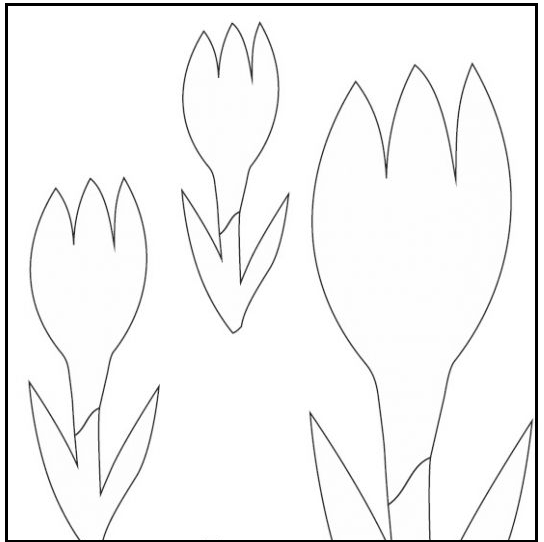 Praca plastyczna „Wiosenne kotki”. „Wiosenne kotki” – pieczątkaNa kartce kolorowego papieru rysujemy kredkami lub flamastrami patyczki wierzby. Bazie robimy mocząc drugi koniec grubej kredki w białej farbie i odciskając na patyczkach. Można również robić odciski z paluszka. To bardzo szybka praca plastyczna.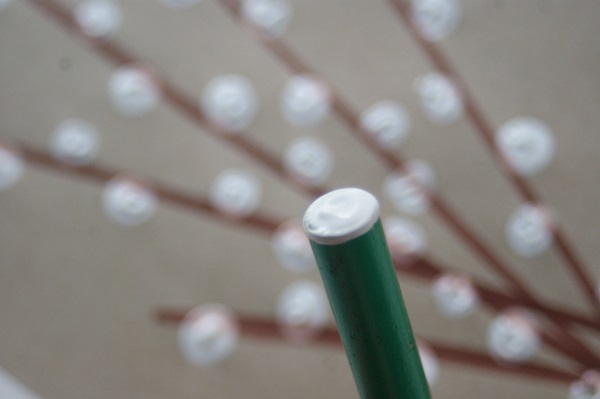 „Wiosenne kotki” -  z plastelinyNa kartce papieru malujemy wierzbowe gałązki. Z plasteliny lepimy kulki i naklejamy wzdłuż gałązek. Ta praca jest nieco bardziej pracochłonna, jest również znakomitym ćwiczeniem sprawności manualnej.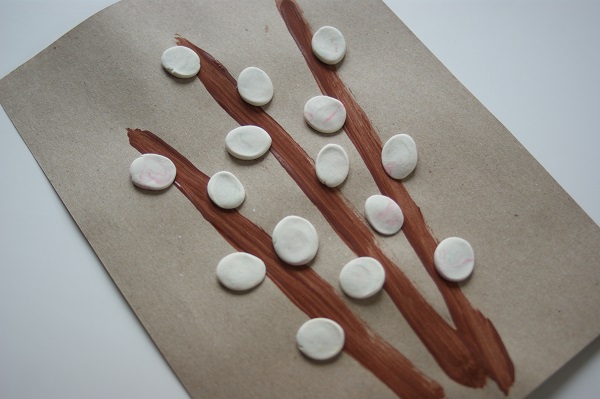 „Wiosenne kotki” - z kulek watyI znowu, na namalowanych wcześniej gałązkach przyklejamy kotki utoczone z waty. To najbardziej realistyczne, plastyczne przedstawienie wiosennych bazi. Poza tym toczenie kulek z waty to doskonała zabawa sensoryczna – obcowanie z różnymi fakturami pozwala rozwijać harmonijnie wszystkie zmysły dziecka.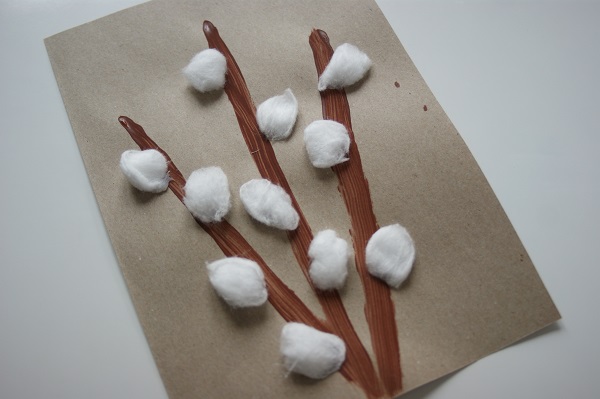 Do wyboru, trzy sposoby na „Wiosenne kotki”: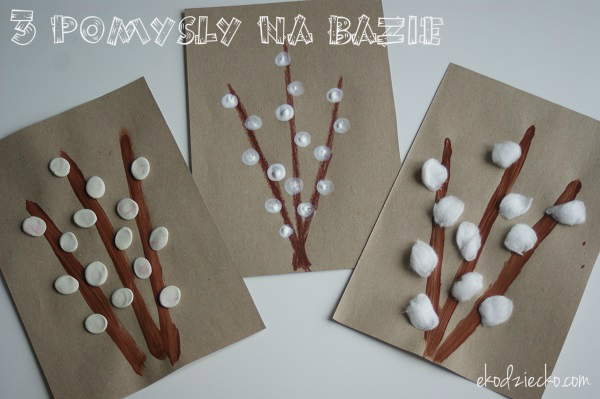 Kalendarz pogody- przykładowy kalendarzTYGODNIOWY KALENDARZ POGODY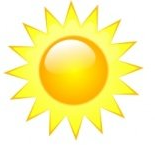 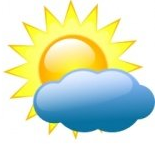 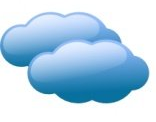 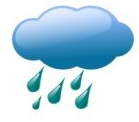 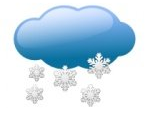 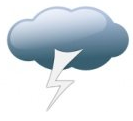 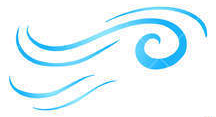 „Tulipan” – dziecko łączy kropki, a następnie koloruje powstały rysunek.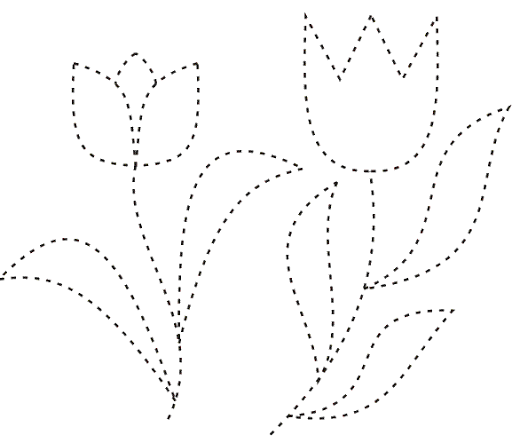 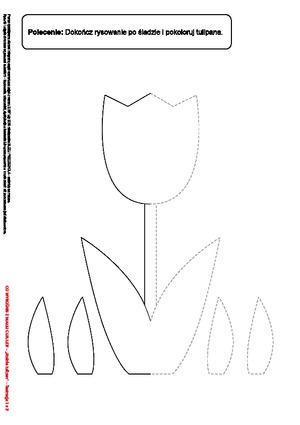 RanoWieczórPoniedziałek*Wtorek**Środa***Czwartek****Piątek*****Sobota******Niedziela*******